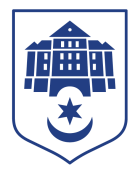 Тернопільська міська рада восьмого скликанняПротокол №25позапланового засідання виконавчого комітету міської ради01.04.2022				Початок засідання									11.30Головуючий: Надал Сергій.Присутні на засіданні : Гірчак Ігор, Дідич Володимир, Корнутяк Володимир, Крисоватий Ігор, Кузьма Ольга, Надал Сергій, Стемковський Владислав, Татарин Богдан, Туткалюк Ольга, Хімейчук Іван. Відсутні на засіданні: Осадця Сергій, Остапчук Вікторія, Солтис Віктор, Якимчук Петро.Кворум є – 10 членів виконавчого комітету. СЛУХАЛИ: Про внесення змін в рішення виконавчого комітету від 08.03.2022 року № 220 «Про погодження кандидатур на посади командирів добровольчих формувань Тернопільської міської територіальної громади» Про передачу матеріальних цінностейПро перерозподіл бюджетних асигнуваньПро передачу матеріальних цінностейЗАПРОШЕНІ: Гукалюк Петро, Кучер Надія.ДОПОВІДАЛИ: Гукалюк Петро, Дідич Володимир, Кучер Надія.ГОЛОСУВАННЯ: за – 10, проти – 0, утримались – 0.ВИРІШИЛИ: рішення № 329,330,331,332 додаються.	Міський голова 						Сергій НАДАЛІрина Чорній 0674472610